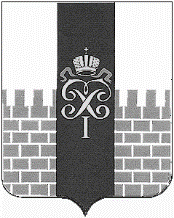 МЕСТНАЯ АДМИНИСТРАЦИЯМУНИЦИПАЛЬНОГО ОБРАЗОВАНИЯ ГОРОД ПЕТЕРГОФ____________________________________________________________________________ПОСТАНОВЛЕНИЕ 14.07. 2020 года                                                                                                                     № 66Об отмене постановления местной администрации муниципального образования город Петергоф от 08.05.2018 № 45 «Об утверждении Положения «О порядке получения муниципальными служащими местной администрации муниципального образования г. Петергоф разрешения представителя нанимателя на участие на безвозмездной основе в управлении некоммерческими организациями (кроме политических партий) в качестве единоличного исполнительного органа или вхождения в состав их коллегиальных органов управления»        В соответствии с подпунктом «б» пункта 3 части 1 статьи 14 Федерального закона от 02.03.2007 № 25-ФЗ «О муниципальной службе в Российской Федерации», местная администрация муниципального образования город Петергоф          ПОСТАНОВЛЯЕТ:  1. Отменить постановление местной администрации муниципального образования город Петергоф от 08.05.2018 № 45 «Об утверждении Положения «О порядке получения муниципальными служащими местной администрации муниципального образования город Петергоф разрешения представителя нанимателя на участие на безвозмездной основе в управлении некоммерческими организациями (кроме политических партий) в качестве единоличного исполнительного органа или вхождения в состав их коллегиальных органов управления». 2. Настоящее постановление вступает в силу со дня его официального опубликования.Глава местной администрации муниципального образования город Петергоф                                                                                      Т.С. Егорова